Customer Contact Data Sharing Details 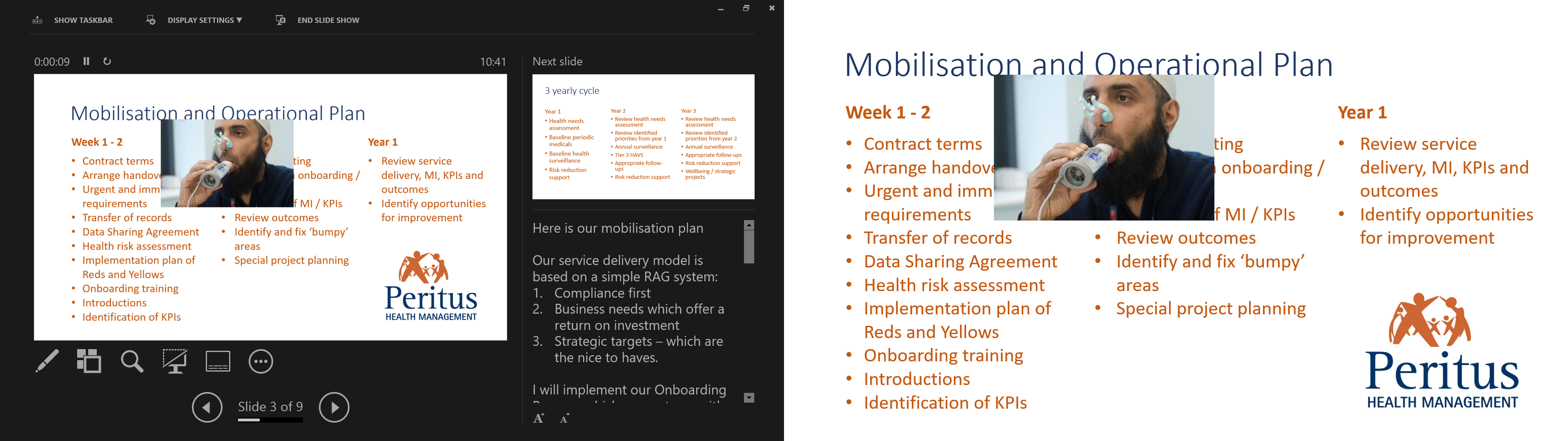 Company Name: Contact CoordinatorName:Designation: Email:Telephone:Mobile: For invoicing purposes: Invoices are sent by email. Details of services delivered to individuals are available on the online portal.  Name:Designation: Email:Telephone:Mobile: PO Required: 				      Special Invoicing Requirements:For Portal Access Purposes:Occupational Health Referral related reports (Occupational Health Reports, Nightworker medicals, Drugs and Alcohol Tests, Immunisations)(Please note that a generic email address can be used for notification of report releases so that all appropriate HR team members receive the notifications)Pre-employment health assessment reports  (Please note that a generic email address can be used for notification of report releases so that all appropriate Recruitment / HR team members receive the notifications)Health and Safety related reports (Safety Critical Medicals, Health Surveillance (including Hand Arm Vibration), Drivers Medicals, Occupational Hygiene Reports, Workstation Assessments) (Please note that a generic email address can be used for notification of report releases so that all appropriate Health and Safety / HR team members receive the notifications)Signed:Date: Name:Designation: Email:Telephone:Mobile: Notification email address: Name:Designation: Email:Telephone:Mobile: Notification email address: Name:Designation: Email:Telephone:Mobile: Notification email address: 